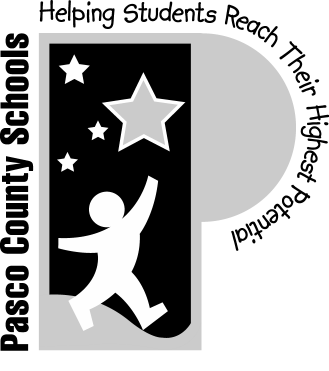 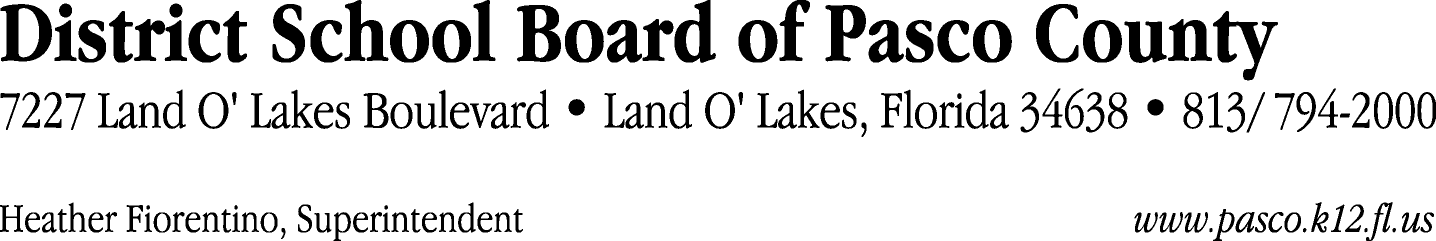 Finance Services Department813/ 794-2294	Fax:  813/ 794-2266727/ 774-2294	TDD:  813/ 794-2484352/ 524-2294						MEMORANDUMDate:	October 20, 2011To:	School Board Members	From:	Judith Zollo, Acting Director of Finance ServicesRe:	Attached Warrant List for October 25, 2011Please review the current computerized list. These totals include computer generated, handwritten and cancelled checks.Warrant numbers 831887 through 832213	1,470,872.06Amounts disbursed in Fund 110	675,652.76Amounts disbursed in Fund 421	50,256.35Amounts disbursed in Fund 422	18,197.66Amounts disbursed in Fund 921	2,246.11Amounts disbursed in Fund 349	20,507.85Amounts disbursed in Fund 792	238,935.55Amounts disbursed in Fund 410	292,401.94Amounts disbursed in Fund 372	70,888.79Amounts disbursed in Fund 433	4,418.62Amounts disbursed in Fund 793	24,775.09Amounts disbursed in Fund 795	10,464.91Amounts disbursed in Fund 371	4,137.99Amounts disbursed in Fund 398	15,134.36Amounts disbursed in Fund 378	4,720.98Amounts disbursed in Fund 379	15,335.78Amounts disbursed in Fund 713	1,393.54Amounts disbursed in Fund 711	139.01Amounts disbursed in Fund 432	93.14Amounts disbursed in Fund 715	4,775.91Amounts disbursed in Fund 39C	16,113.30Amounts disbursed in Fund 821	282.42Confirmation of the approval of the October 25, 2011 warrants will be requested at the November 22, 2011 School Board meeting.